BANDO PUBBLICO OPERAZIONE 6.4 c “Investimenti per la creazione e lo sviluppo di attività extra-agricole - Sostegno per la creazione o sviluppo di imprese extra agricole nei settori del commercio, artigianale, turistico, dei servizi e dell’innovazione tecnologica”Strategia di Sviluppo Locale di tipo Partecipativo “NATIBLEI” Gruppo di Azione Locale “NATIBLEI” AMBITO 2: SVILUPPO E INNOVAZIONE DELLE FILIERE E DEI SISTEMI PRODUTTIVI LOCALI (AGRO-ALIMENTARI, FORESTALI, ARTIGIANALI E MANIFATTURIERI)AZIONE PAL: Az. 2.3 Diversificazione dell'economia rurale iblea: innovazione della filiera industriale agroalimentareFAC SIMILE - ACCORDO DI COLLABORAZIONE PREMESSO CHEIl/La sottoscritto/a (Cognome e nome) _____________________________________________ codice fiscale _______________________________, in qualità di Legale Rappresentante della Ditta (denominazione e ragione sociale) ___________________________________________ avente sede legale nel Comune di ___________________________________________ (prov. ___) in Via __________________________________________________ N. _______ (CAP _______), codice fiscale/ Partita IVA___________________________________________________________intende partecipare al bando del GAL NATIBLEI di cui all'AZIONE PAL: 2.3  Attivato con riferimento alla misura/sottomisura 6.4.c) Diversificazione dell'economia rurale iblea: innovazione della filiera industriale agroalimentare.Per la realizzazione dell’intervento denominato: _______________________________________CONSIDERATO che ai fini del conseguimento del punteggio previsto per il Principio di Selezione “Coerenza con la strategia del GAL – SSLTP” ed in particolare per il criterio di selezione “Innovatività esemplare dell’iniziativa” è richiesta la stipula di accordi descrittivi delle forme di collaborazione tematiche per il raggiungimento degli obiettivi della strategia;CONSIDERATO che i soggetti che aderiscono al presente accordo di collaborazione condividono i contenuti dell'intervento progettuale candidato, ritengono di essere nelle condizioni di assicurare un supporto funzionale all'operatività del prodotto/servizio da realizzare e convengono sull’utilità dell’accordo stesso per tutti gli aderenti. TUTTO CIO’ PREMESSO TRA 1. Il/La sottoscritto/a (Cognome e nome) ______________________________________________ codice fiscale __________________________________________, in qualità di Legale Rappresentante della Ditta (denominazione e ragione sociale)___________________________ avente sede legale nel Comune di ______________________________________ (prov. _______) in Via ______________________________________________ N. _______ (CAP ___________), codice fiscale/Partita IVA ___________________________________________________________ E 2. (Cognome e nome) ____________________________ Codice Fiscale ______________________, in qualità di Legale Rappresentante della Ditta (denominazione e ragione sociale) ______________________________________________ avente sede legale nel Comune di ______________________________________ (prov. _________) in Via __________________________________________________ N. _______ (CAP ___________), codice fiscale/Partita IVA ________________________________ E 3. (Cognome e nome) ____________________________________________________ codice fiscale __________________________________________, in qualità di Legale Rappresentante della Ditta (denominazione e ragione sociale) ______________________________________________ avente sede legale nel Comune di ______________________________________ (prov. ___________) in Via __________________________________________________ N. _______ (CAP ___________), codice fiscale/Partita IVA ________________________________ (Inserire i dati di tutti i partecipanti all’accordo) SI CONVIENE E SI STIPULA QUANTO SEGUE Art. [1] – PREMESSA 1. Tutto quanto in premessa è parte integrante e sostanziale del presente atto. Art. [2] – STRATEGIA GENERALE 1. Il presente accordo è finalizzato alla gestione del seguente prodotto/servizio:……………………………………………………………………………………………………………………………………………………………………………………………………………………………………………………………………………………………………………………………………………………………………………………………………(breve descrizione del prodotto/servizio da realizzare con l'intervento) a) I soggetti firmatari si propongono di: ……………………………………………………………………………………………………………………………………………………………………………………………………………………………………………………………………………………………………………………………………………………………………………………………………………………………………………......……………………………………………………………………………………..………………………………………………………………………………………………………………………………………………………………………………………………………………………………………………………………………………………………………………………………………………………….. (Specificare le finalità dell’accordo, con riferimento agli obiettivi delineati dal GAL nell’ambito del bando, indicare come si intende realizzare la collaborazione tematica tra le imprese coinvolte nella gestione del prodotto/servizio) Art. [3] - IMPEGNI I soggetti sottoscrittori, attraverso il presente accordo di collaborazione, si impegnano a realizzare la strategia d’intervento illustrata all’articolo precedente, ciascuno i compiti individuati in articolo precedente.Art. [4] – CONTENUTO DELL’ACCORDO DI COLLABORAZIONE Il presente accordo riguarda l'organizzazione della collaborazione per la gestione del seguente prodotto/servizio:……………………………………………………………………………………………….…….. a) indicare lo specifico ruolo e compito tematico svolto da ciascuno degli aderenti per l’attivazione/gestione del prodotto/servizio:…………………………………………………………………………………………………………………………………………………………………………………………………………………………………………………………………………………………………………………………………………………………………………………………………………………………………………………………………………………………………………………………………………………………………………………………………………………………………………………………………………………………………………………………………………………………………………(Specificare i ruoli, i compiti e le responsabilità all‘interno della collaborazione e la regolamentazione delle prestazioni)Art. [5] – DURATA E RECESSO Il presente accordo ha validità dal momento della sua sottoscrizione e per almeno 5 anni dalla conclusione dell’intervento ammesso a contributo. I sottoscrittori si obbligano a rispettare l’accordo per tutta la durata di cui al comma precedente senza possibilità di recesso anticipato, fatte salve le cause di forza maggiore, nel rispetto di quanto previsto dall'art. 3 del presente Accordo.ART. [6] - REGISTRAZIONE Il presente accordo verrà registrato “in caso d’uso”, le spese di registrazione sono a carico del soggetto che richiede la registrazione. È possibile aggiungere ulteriori articoli tra i quali:Clausola compromissoria Nel rispetto della legislazione vigente, Regolamentazione di conflitti (foro competente, clausola arbitrale): Disposizioni finali: (modalità per modifiche o integrazioni all'Accordo)*** *** Letto, confermato e sottoscrittoLuogo e data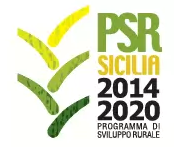 Programma di Sviluppo Rurale (PSR) Sicilia 2014-2020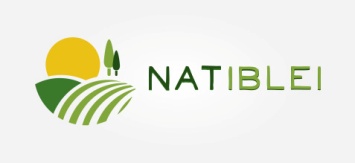 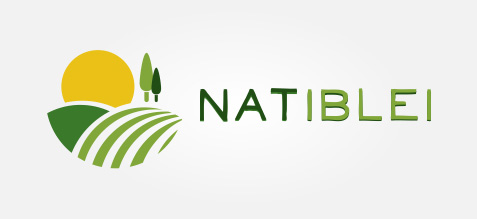  Ente/impresa Legale rappresentante (cognome, nome ) Firma 